Портфолио ШСП МБОУ «БСОШ с УИОП  им.А.Н.Осипова»1.Характеристика учебного заведения.Статус образовательного учреждения: Бердигестяхская общеобразовательная школа  с УИОП им.А.Н.Осипова Горный район.Адрес образовательного учреждения: ул. Коврова 24.Руководитель образовательного учреждения: Гаврильева Анджелика Альбертовна.Количество учащихся: 610 учащихся.2. Состав школьной службы примирения1.Тарасов Владимир Ефимович – руководитель школьной службы примирения.2.Кураторы:Максимова Туяра Васильевна– социальный педагогПедагог-психолог – Леонтьева Аксинья СеменовнаДанилов Константин Софронович – уполномоченный по правам учащихся образовательного процессаМедиаторы учащиеся с 7-11 классПетрова Кристина – 10 б классСидоров Дима – 8 б классРоманов Алеша – 8 б классКондакова Лейла – 8 б классКопылова Лиза – 8 б классНиколаева Саяна – 8 б классЧемезова Эвелина – 8 б класс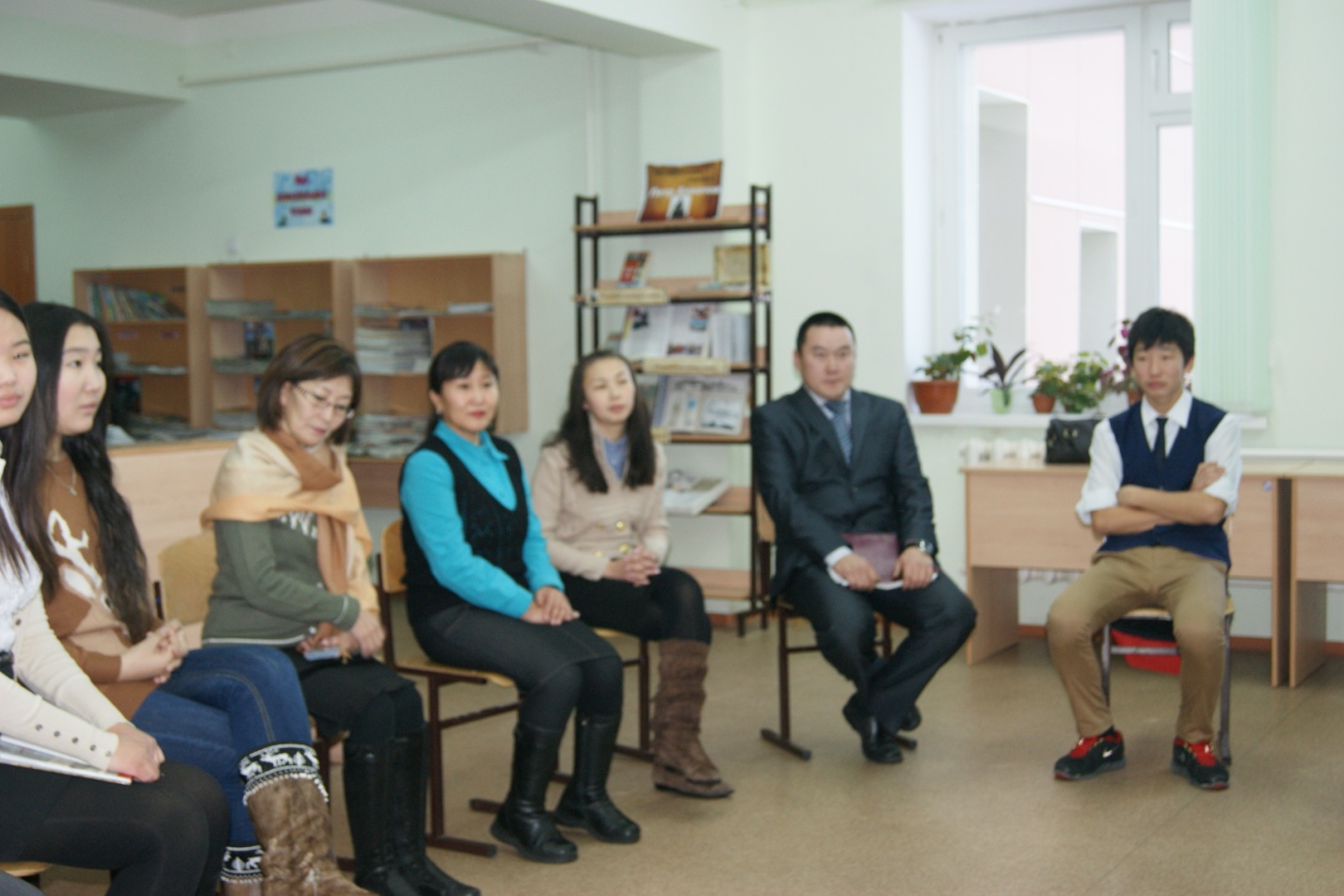 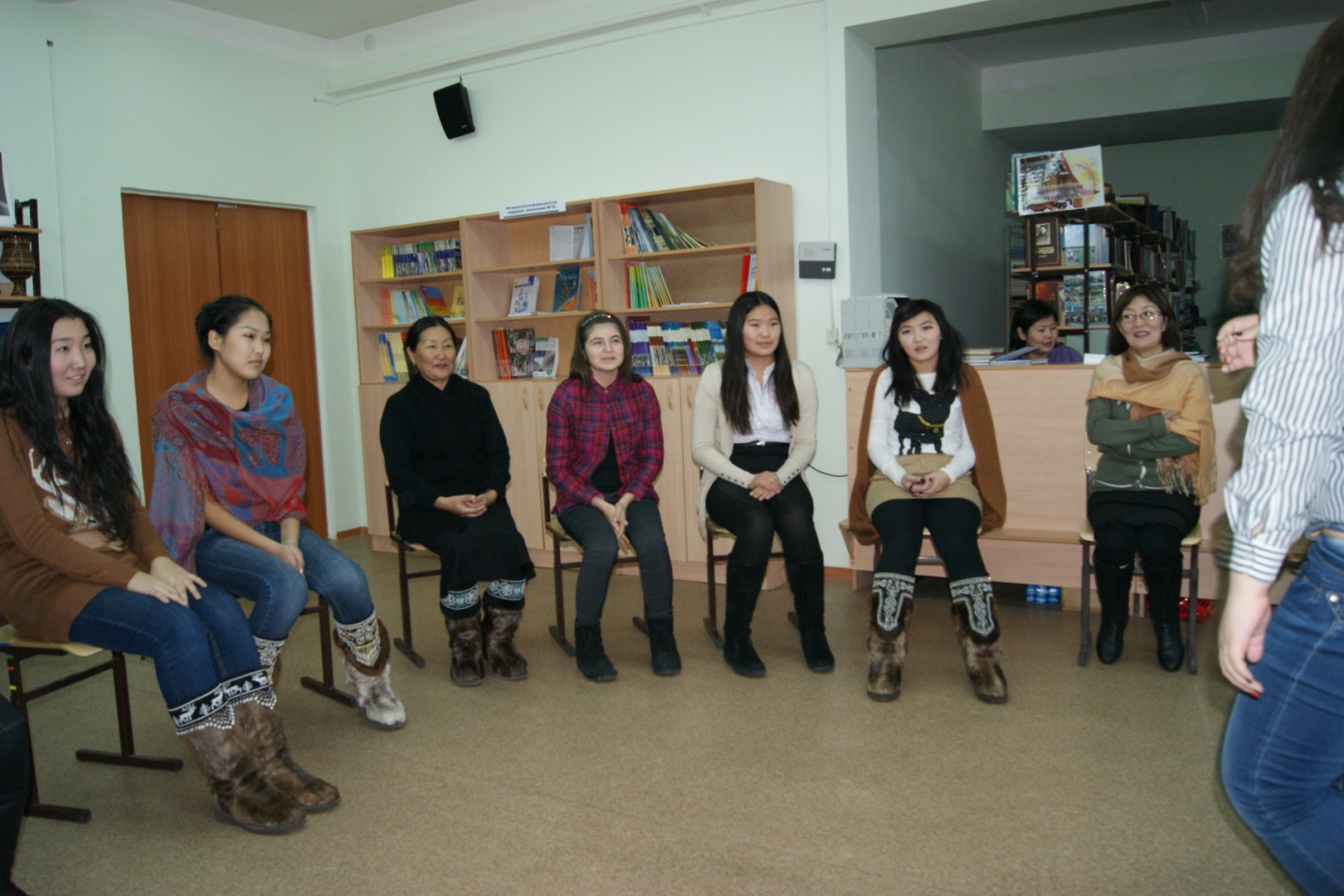 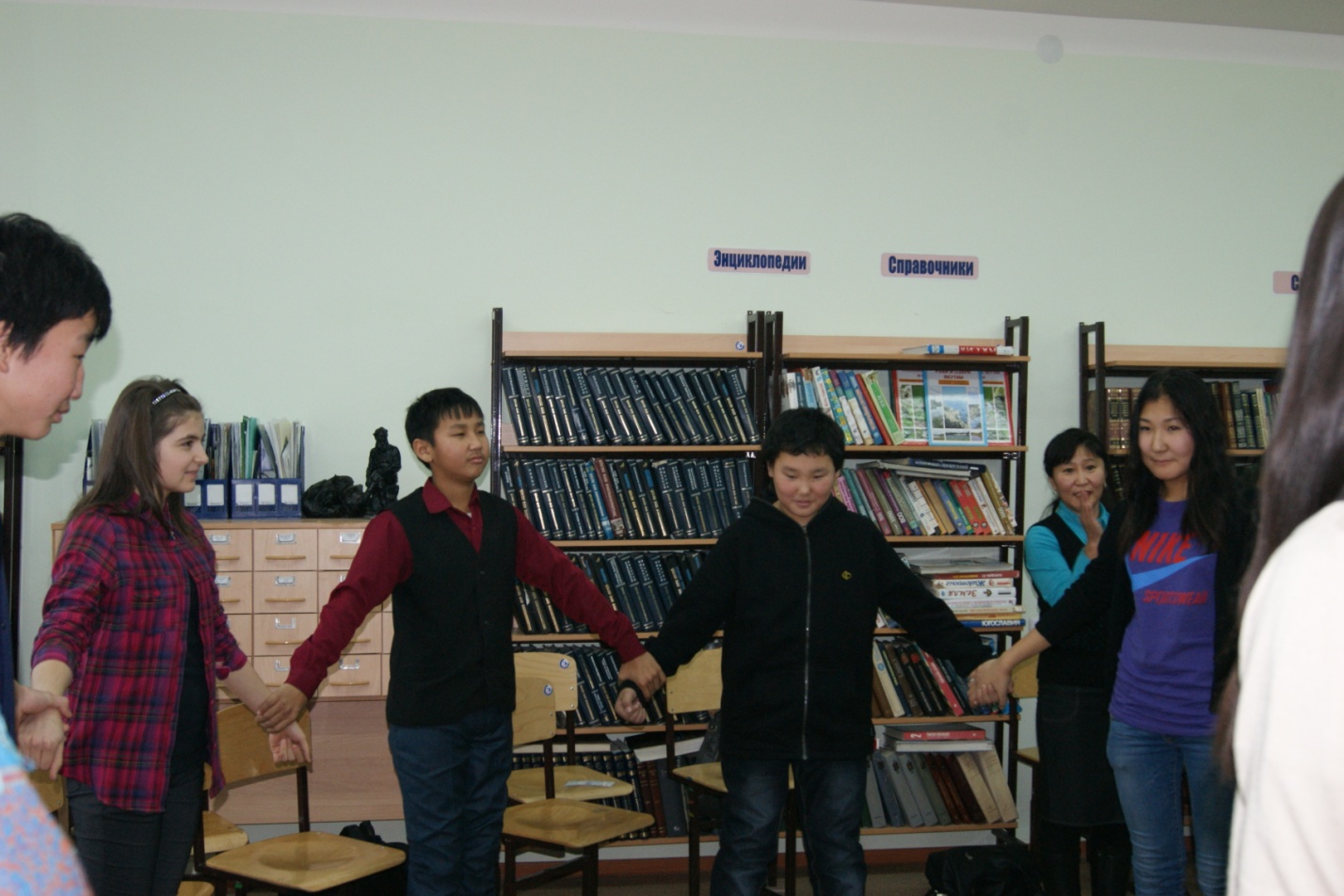 Семинар – тренинг для медиаторов проводится каждый месяц.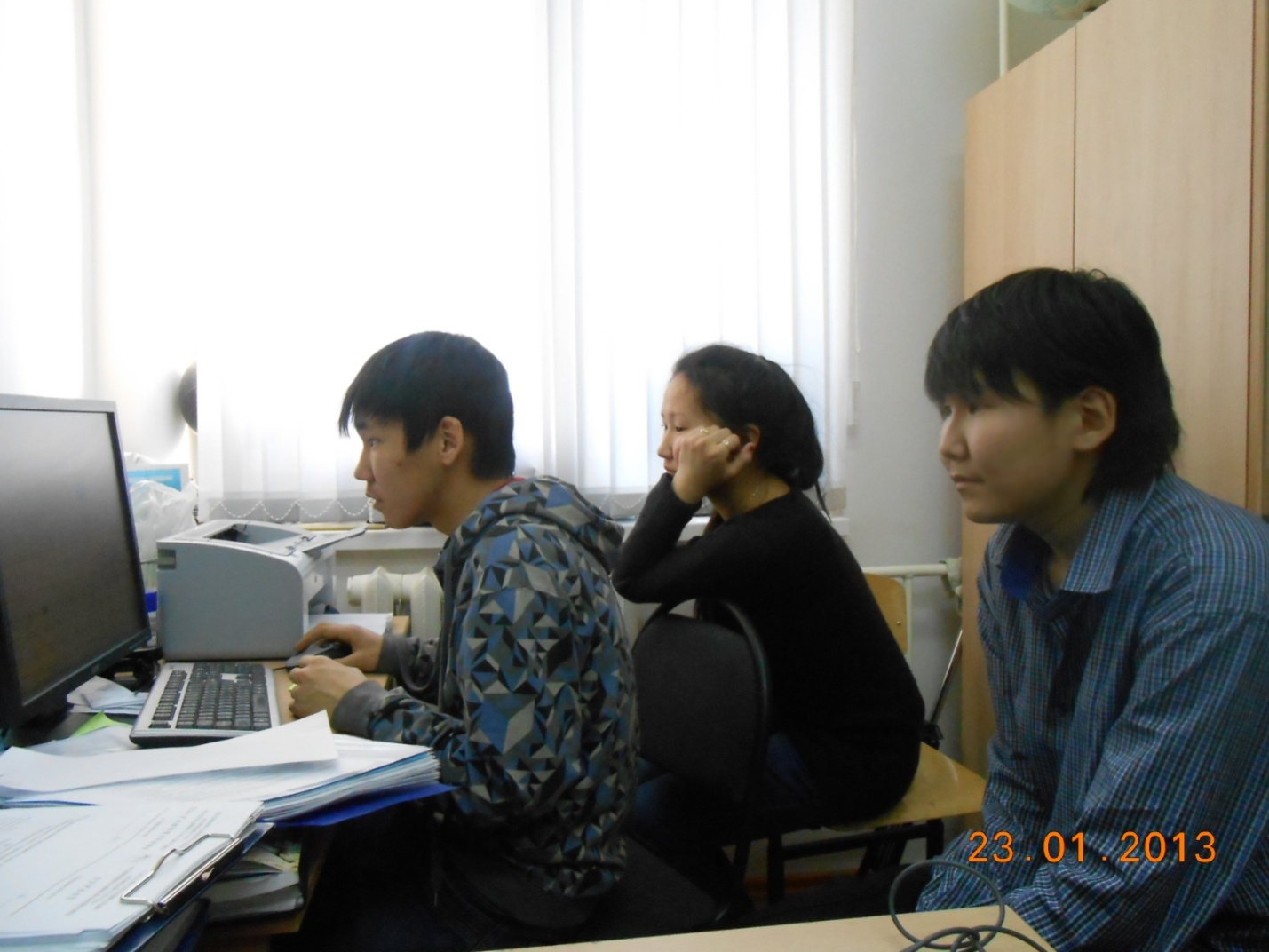 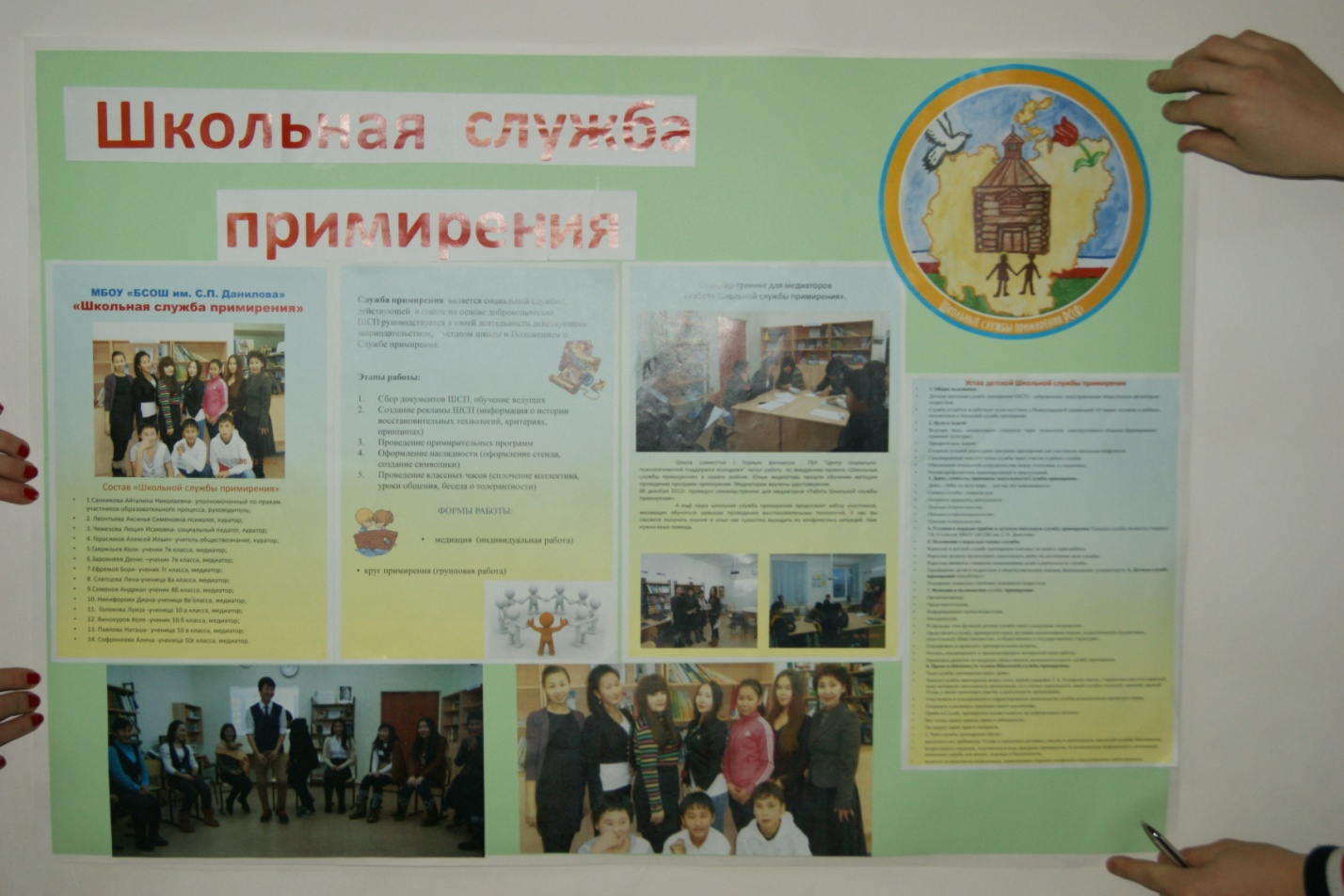 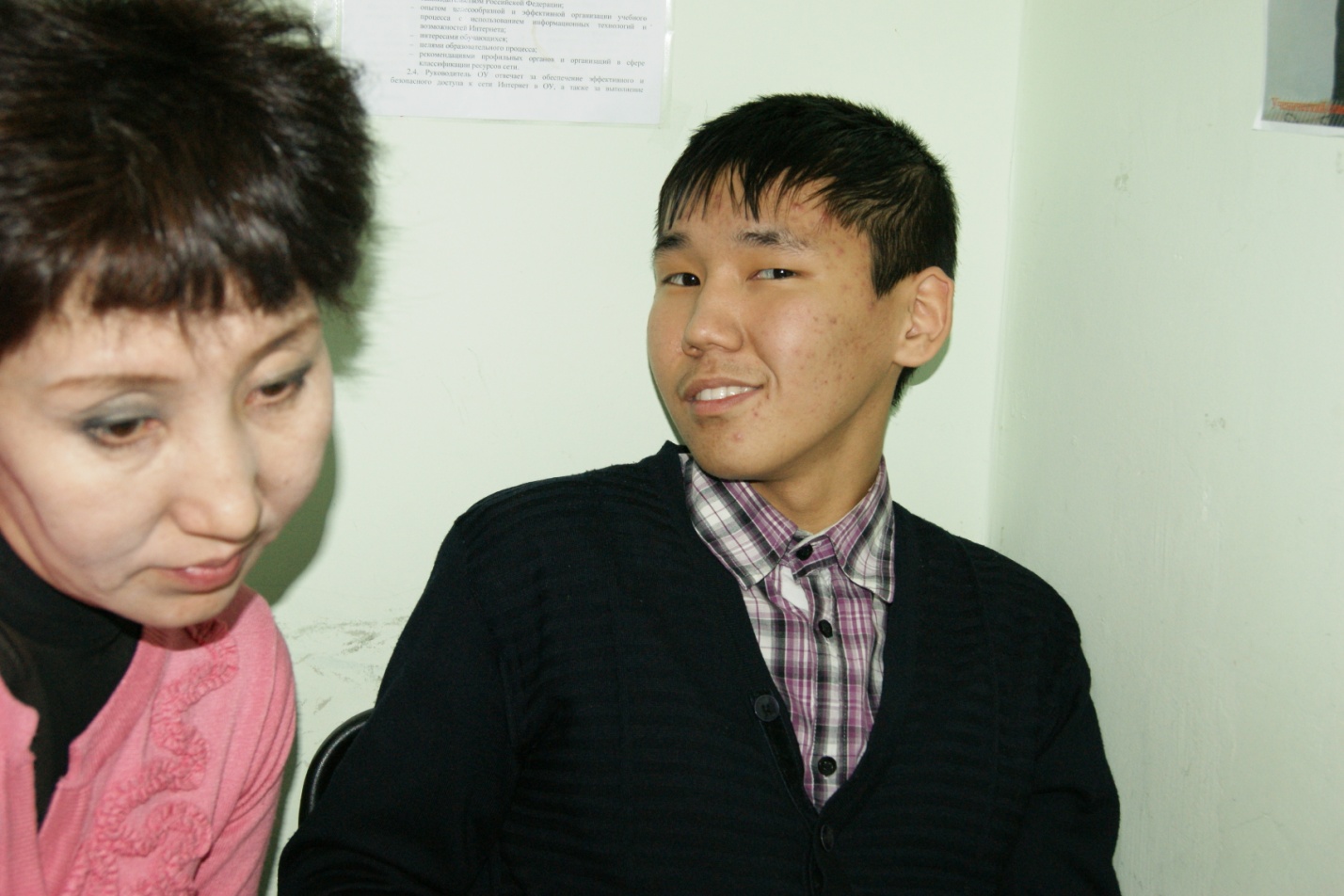 Наши сборы)))).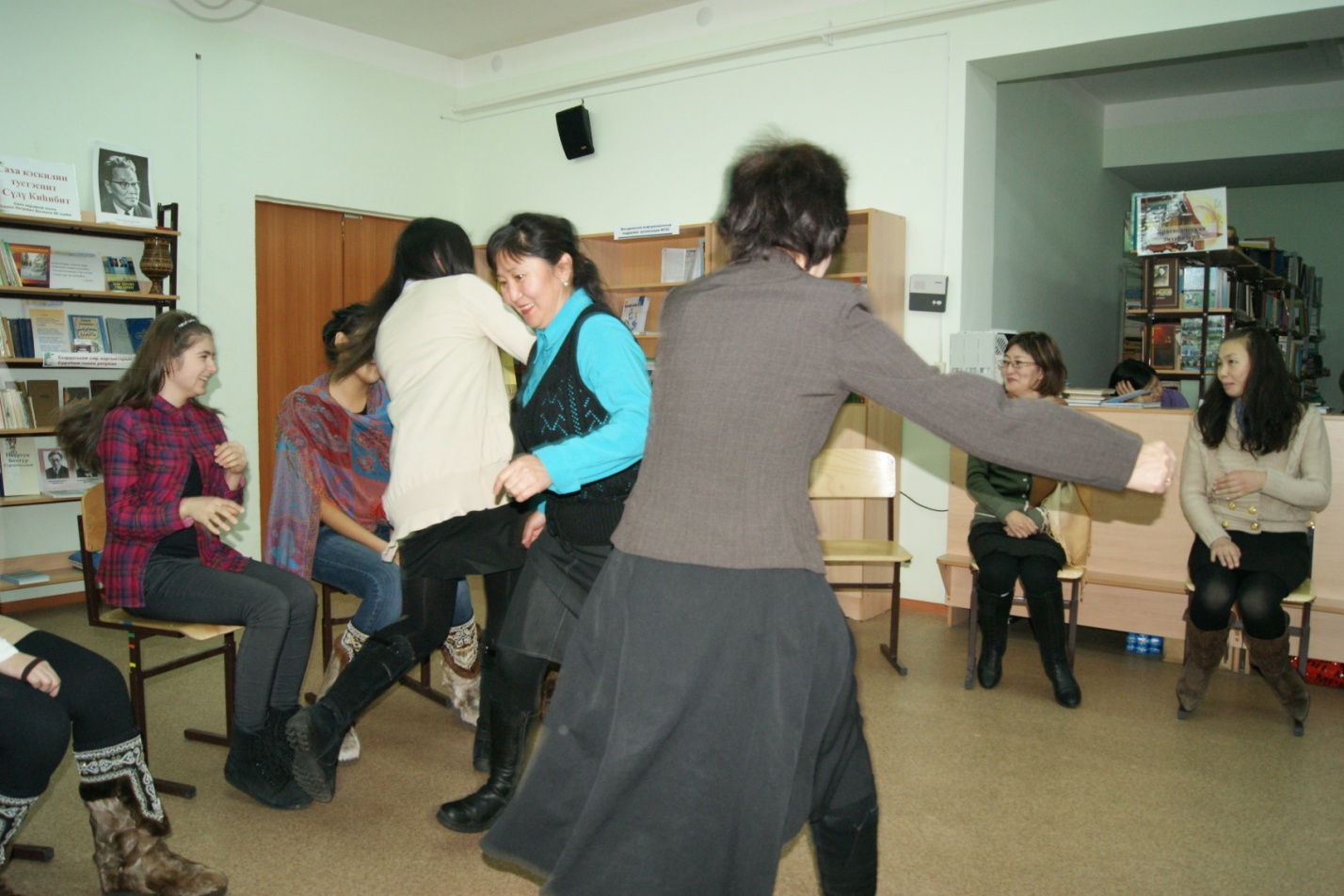 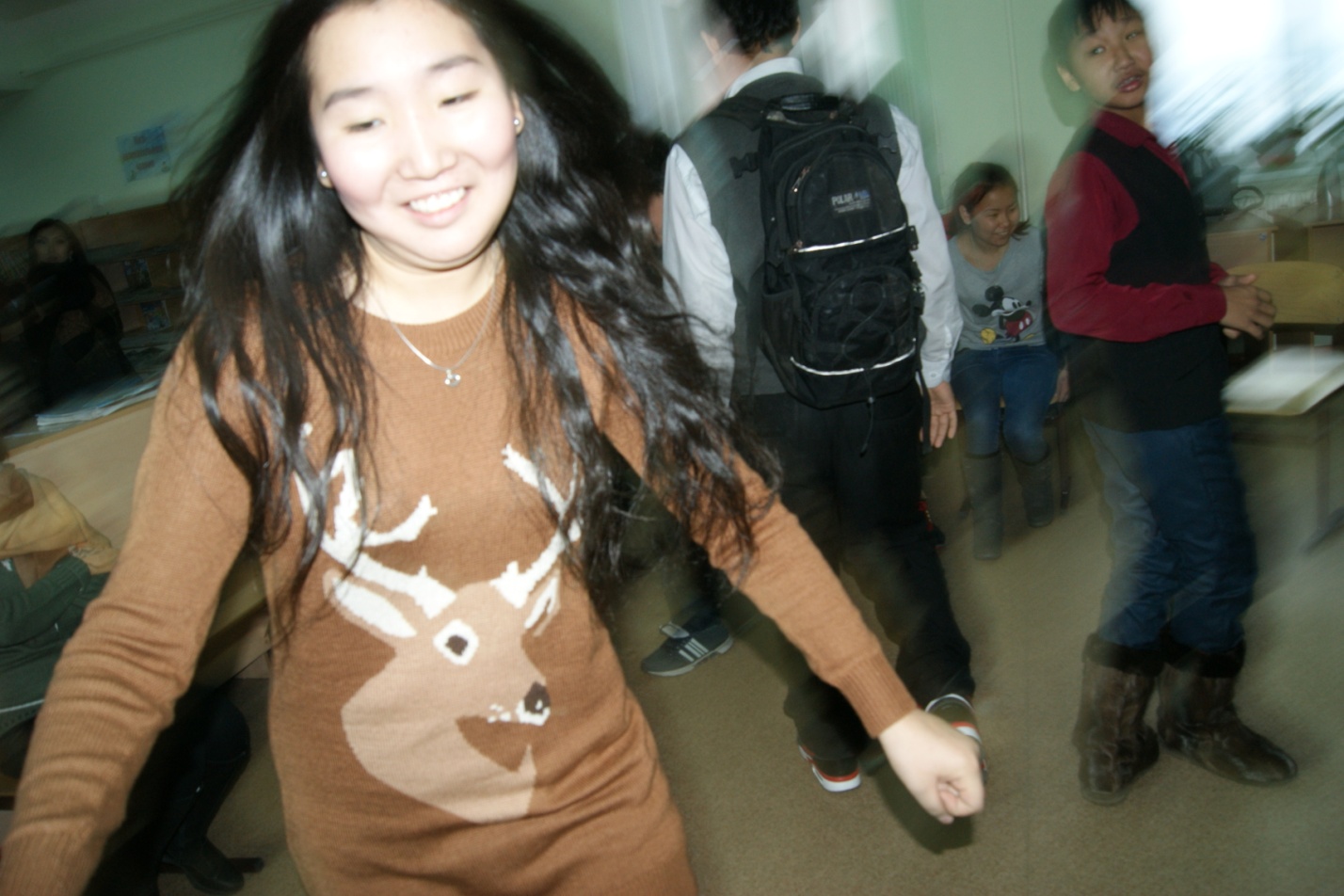 С нами весело всегда))))).Статистический отчет конфликтных ситуаций.Юными медиаторами проведено семь процедур примирения. Утверждаю _______________________Директор школы МБОУ БСОШ  с УИОПГаврильева А.А.План работы школьной  службы примирения МБОУ  БСОШ на 2017 – 2018 учебный год. Курс подготовки медиаторов «Медиация. Базовый курс» в соответствии сФЗ № 193 от 27.07.10 «Об альтернативной процедуре урегулирования споров с участием посредника» по программе, соответствующей  утвержденной постановлением Правительства РФ от 3.12.2010. Курс сочетает аудиторные и внеаудиторные формы занятий.Слушатели получат документ о повышении квалификации государственного образца, а также   материалы по теме курса (в электронном виде).Возможен выезд в регионы (в этом случае  дополнительно приглашающей стороной оплачивается проезд и проживание тренеров)  с проведением интенсивного курса.Программа «Школьные службы примирения» -  обучение созданию и развитию служб примирения (служб медиации) в образовательных учреждениях.Длительность – 72 часа (три модуля по 24 часа)1 модуль: обучение восстановительной медиации с учетом особенностей образовательной сферы и проектирование школьной службы примирения;2 модуль: углубленное изучение работы медиатора с трудными случаями и освоение программы «Круг сообщества», которая работает в групповых конфликтах, с ситуациями школьной травли, полезна для классных часов и родительских собраний и так далее;3 модуль: супервизия проведенных медиаций, и освоение позиции тренера  по медиации в образовательной сфере.Также для слушателей: методические   материалы и типовые  документы, фильмы и вэбинары по теме курса, юридические вопросы создания служб примирения,  приглашение на всероссийские семинары и конференции и так далее.Группы  от 15  до 30 человек.Возможен выезд в регионы (в этом случае  дополнительно приглашающей стороной оплачивается проезд и проживание тренеров)  с проведением интенсивного курса  по 8 часов. Программа «Территориальные службы примирения» — помощь в создании и развитии служб примирения  в социально-психологических центрах и учреждениях системы профилактики:Длительность – 72 часа (три модуля по 24 часа)1 модуль — обучение восстановительной медиации с учетом работы по уголовным делам и по семейным конфликтам, проектирование территориальной службы примирения в связке с КДНиЗП и судами,2 модуль – обучение программе «Круги примирения» для работы в групповых конфликтах, с ситуациями школьной травли, с межнациональными конфликтами;3 модуль  — обучение программе «Семейная восстановительная конференция» для работы с семьями с детьми, оказавшимися в трудной жизненной ситуации (совершившими правонарушение, преступление и т.д.).Также для обучающихся: методические материалы и типовые документы, приглашение на всероссийские семинары и конференции и так далее.Группа  от 15  до 30 человек.Возможен выезд в регионы (в этом случае  дополнительно приглашающей стороной оплачивается проезд и проживание тренеров)  с проведением интенсивного курса  по 8 часов.КонфликтКоличество жертв или потерпевших сторонВиновники, правонарушители конфликтной стороныКоличество вовлеченных лицМедиации провелиУченик - учитель71101 куратор и 1 медиатор. Проведено 2 предварительных встреч.Конфликт разрешен.Ученик - учитель1241 куратор 1 медиатор. Проведено 3 предварительных встреч.Конфликт разрешен.Ученик - ученик2271 куратор 1 медиатор. Проведено 4 предварительных встреч.Конфликт разрешен.Ученик - ученик1142 куратора – 1 медиатор. Проведено 3 предварительных встреч.Конфликт разрешен.Ученик - учитель1123 куратора – 1 медиатор. Проведено 2 предварительных встреч.Конфликт разрешен.Ученик – ученик 1132 куратора – 1 медиатор. Проведено 2 предварительных встреч.Конфликт разрешен.Ученик – ученик 5273 куратора – 1 медиатор. Проведено 4 предварительных встреч.Конфликт разрешен.Мероприятия Ответственные Сроки  1Посвящение школьной службы примирения для юных медиаторов Кураторы служб ноябрь2Проведение семинара и  тренинговых занятий для медиаторов  Горный филиал ГБУ ЦСППМ РС(Я)Кураторы службДекабрь 3Подготовка отчета за 1 полугодие 2014-2015 уч.год.Кураторы службДо 20 декабря 4Рабочее заседание кураторов ШСПГорный филиал ГБУ ЦСППМ РС(Я), кураторы служб Январь 5Проведение семинаров для юных медиаторов Кураторы Январь 6Изготовление информационного стенда«Школьная служба примирения»Кураторы и медиаторыЯнварь7Проведение и участие в конкурсе «Лучшая стенгазета ШСП»ГБУ ЦСППМ РС(Я), кураторы Февраль8Разработка методической литературы для юных медиаторов Горный филиал ГБУ ЦСППМ РС(Я) и кураторыМарт 9Информационная поддержка работы  в республиканских и улусных СМИГорный филиал ГБУ ЦСППМ РС(Я) кураторыВ течение года11Каникулярное мероприятие для юных медиаторов ГБУ ЦСППМ РС(Я)Апрель12Экскурсии служб между школами. Обмен опытом Кураторы Апрель 13Подготовка отчета за 2 полугодие 2014-2015 уч.год.Кураторы службы, ГБУ ЦСППМ РС(Я)До 20 мая 14Мониторинг работы ШСП за 2014-2015 уч.год. ГБУ ЦСППМ РС(Я)Май 15Итоговое мероприятие по завершению учебного года ГБУ ЦСППМ РС(Я)Май 16Проведение супервизий для кураторов (разбор сложных ситуаций)ГБУ ЦСППМ РС(Я)По запросу Проведение классных часов для начальных классов «Я и мои права»Педагого-психологМедиаторыПо запросу17Проведение внутренних собраний медиаторов Кураторы Еженедельно18 Проведение мероприятий по развитию ШСП в школеКураторы Постоянно 19Проведение классных часов (сплочение коллектива, уроки общения, беседа о толерантности) медиаторами и кураторами ШСПКураторы и медиаторыПо отдельному плану20Проведение примирительных программКураторы и медиаторыПо отдельному плану21Методическое сопровождение работы ШСП ГБУ ЦСППМ РС(Я)Постоянно 